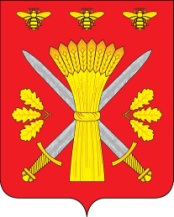 РОССИЙСКАЯ ФЕДЕРАЦИЯОРЛОВСКАЯ ОБЛАСТЬТРОСНЯНСКИЙ РАЙОННЫЙ СОВЕТ НАРОДНЫХ ДЕПУТАТОВРЕШЕНИЕ19 декабря 2013 года                                                                                       №251          с.ТроснаОб утверждении Положения «О дисциплинарных взысканиях за коррупционные правонарушения и порядок их применения к муниципальным служащим органов местного самоуправления Троснянского района Орловской области На основании статей 27, 27.1 Федерального закона от 02.03.2007 N 25-ФЗ "О муниципальной службе в Российской Федерации", Федерального закона от 25. 12. 2008 N 273-ФЗ "О противодействии коррупции", статей 26, 26.1 Закона Орловской области от 09. 01. 2008 N 736-ОЗ "О муниципальной службе в Орловской области", Устава Троснянского района Троснянский районный Совет народных депутатов решил:1. Утвердить Положение "О дисциплинарных взысканиях за коррупционные правонарушения и порядок их применения к муниципальным служащим органов местного самоуправления Троснянского района Орловской области" согласно приложению.2. Настоящее решение вступает в силу после его официального опубликования.Председатель районного Совета                                                           Глава районанародных депутатов                               В. И. Миронов                                                         В. И. МироновПриложение к решению Троснянского районного Совета народных депутатовот 19 декабря 2013 года №251ПОЛОЖЕНИЕО ДИСЦИПЛИНАРНЫХ ВЗЫСКАНИЯХ ЗА КОРРУПЦИОННЫЕ ПРАВОНАРУШЕНИЯ И ПОРЯДОК ИХ ПРИМЕНЕНИЯ К МУНИЦИПАЛЬНЫМ СЛУЖАЩИМ ОРГАНОВ МЕСТНОГО САМОУПРАВЛЕНИЯТРОСНЯНСКОГО РАЙОНА ОРЛОВСКОЙ ОБЛАСТИ1. Общие положения1.1. Настоящее Положение "О дисциплинарных взысканиях за коррупционные правонарушения и порядок их применения к муниципальным служащим органов местного самоуправления Троснянского района Орловской области" (далее - Положение) разработано в соответствии со статьями 27, 27.1 Федерального закона от 02.03.2007 N 25-ФЗ "О муниципальной службе в Российской Федерации", Федерального закона от 25.12.2008 N 273-ФЗ "О противодействии коррупции", статьями 26, 26.1 Закона Орловской области от 09.01.2008 N 736-ОЗ "О муниципальной службе в Орловской области".1.2. Порядок применения дисциплинарной ответственности и взысканий за коррупционные правонарушения к муниципальным служащим органов местного самоуправления (далее - муниципальные служащие) определяет критерии дисциплинарного проступка муниципального служащего, виды дисциплинарных взысканий и порядок применения мер дисциплинарного воздействия в целях повышения ответственности муниципальных служащих за выполнение должностных обязанностей, соблюдение ограничений и запретов, требований законодательства о противодействии коррупции.1.3. Дисциплинарная ответственность муниципального служащего устанавливается за совершение дисциплинарного проступка.1.4. Дисциплинарный проступок муниципального служащего - это неисполнение или ненадлежащее исполнение муниципальным служащим по его вине возложенных на него служебных обязанностей, предусмотренных муниципальными правовыми актами, должностной инструкцией, правилами внутреннего трудового распорядка.2. Взыскания за несоблюдение ограничений и запретов,требований о предотвращении или об урегулировании конфликтаинтересов и неисполнение обязанностей, установленныхв целях противодействия коррупции2.1. За совершение дисциплинарного проступка работодатель имеет право применить дисциплинарные взыскания, предусмотренные статьей 27 Федерального закона от 02.03.2007 N 25-ФЗ "О муниципальной службе в Российской Федерации", статьей 26 Закона Орловской области от 09.01.2008 N 736-ОЗ "О муниципальной службе в Орловской области", а именно:1) замечание;2) выговор;3) увольнение с муниципальной службы по соответствующим основаниям.2.2. Муниципальный служащий, допустивший дисциплинарный проступок, может быть временно (но не более чем на один месяц), до решения вопроса о его дисциплинарной ответственности, отстранен от исполнения должностных обязанностей с сохранением денежного содержания. Отстранение муниципального служащего от исполнения должностных обязанностей в этом случае производится на основании распоряжения (приказа) представителя нанимателя (работодателя).2.3. За несоблюдение муниципальным служащим ограничений и запретов, требований о предотвращении или об урегулировании конфликта интересов и неисполнение обязанностей, установленных в целях противодействия коррупции Федеральным законом от 02.03.2007 N 25-ФЗ "О муниципальной службе в Российской Федерации", Федеральным законом от 25 декабря 2008 года N 273-ФЗ "О противодействии коррупции", Законом Орловской области от 09.01.2008 N 736-ОЗ "О муниципальной службе в Орловской области" и другими федеральными законами, налагаются взыскания, предусмотренные пунктом 2.1 настоящего Положения.3. Порядок и сроки применения дисциплинарного взыскания3.1. Взыскания, предусмотренные пунктом 2.3 настоящего Положения, применяются представителем нанимателя (работодателем) на основании:1) доклада о результатах проверки, проведенной кадровой службой органа местного самоуправления Троснянского района;2) рекомендации комиссии по соблюдению ограничений, запретов, требований о предотвращении или об урегулировании конфликта интересов, исполнению обязанностей муниципальными служащими органов местного самоуправления Троснянского района Орловской области в случае, если доклад о результатах проверки направлялся в комиссию;3) объяснений муниципального служащего;4) иных материалов.3.2. До применения дисциплинарного взыскания представитель нанимателя (работодатель) должен затребовать от муниципального служащего письменное объяснение.Если по истечении двух рабочих дней указанное объяснение муниципальным служащим не предоставлено, то составляется соответствующий акт.Непредоставление муниципальным служащим объяснения не является препятствием для применения дисциплинарного взыскания.3.3. При применении взысканий, предусмотренных пунктами 2.1, 2.3 настоящего Положения, учитываются характер совершенного муниципальным служащим дисциплинарного проступка или коррупционного правонарушения, его тяжесть, обстоятельства, при которых оно совершено, соблюдение муниципальным служащим других ограничений и запретов, требований о предотвращении или об урегулировании конфликта интересов и исполнение им обязанностей, установленных в целях противодействия коррупции, а также предшествующие результаты исполнения им своих должностных обязанностей.3.4. Взыскания, предусмотренные пунктами 2.1, 2.3 настоящего Положения, применяются не позднее одного месяца со дня обнаружения проступка или поступления информации о совершении муниципальным служащим коррупционного правонарушения, не считая периода временной нетрудоспособности муниципального служащего, пребывания его в отпуске, других случаев его отсутствия на службе по уважительным причинам, а также времени проведения проверки и рассмотрения ее материалов комиссией по соблюдению ограничений, запретов, требований о предотвращении или об урегулировании конфликта интересов, исполнению обязанностей муниципальными служащими органов местного самоуправления Троснянского района Орловской области.При этом взыскание не может быть применено позднее шести месяцев со дня совершения должностного проступка или поступления информации о совершении коррупционного правонарушения.По результатам ревизии, проверки финансово-хозяйственной деятельности или аудиторской проверки взыскание не может быть применено позднее двух лет со дня совершения должностного проступка. В указанные сроки не включается время производства по уголовному делу.3.5. За каждый дисциплинарный проступок муниципального служащего может быть применено только одно дисциплинарное взыскание.3.6. В распоряжении (приказе) представителя нанимателя (работодателя) о применении дисциплинарного взыскания к муниципальному служащему в случае совершения им коррупционного правонарушения в качестве основания применения дисциплинарного взыскания указывается часть 1 или 2 статьи 27.1 Федерального закона от 02.03.2007 N 25-ФЗ "О муниципальной службе в Российской Федерации".3.7. Распоряжение (приказ) о применении к муниципальному служащему дисциплинарного взыскания с указанием коррупционного правонарушения и нормативных правовых актов, положения которых им нарушены, объявляется муниципальному служащему под роспись в течение трех дней со дня издания соответствующего распоряжения (приказа), не считая времени отсутствия муниципального служащего на работе. Если муниципальный служащий отказывается ознакомиться с указанным приказом (распоряжением) под роспись, то составляется соответствующий акт.3.8. Копия распоряжения (приказа) о наложении дисциплинарного взыскания на муниципального служащего приобщается к личному делу муниципального служащего.3.9. По письменному заявлению муниципального служащего представитель нанимателя (работодатель) обязан не позднее трех рабочих дней со дня подачи этого заявления выдать муниципальному служащему копию распоряжения (приказа) о наложении на муниципального служащего дисциплинарного взыскания.3.10. Муниципальный служащий вправе обжаловать дисциплинарное взыскание в установленном законом порядке.3.11. В период действия неснятого дисциплинарного взыскания, проведения служебной проверки или возбуждения уголовного дела за коррупционные правонарушения не допускается применение к муниципальному служащему поощрений.4. Порядок снятия дисциплинарного взыскания4.1. Если в течение одного года со дня применения дисциплинарного взыскания муниципальный служащий не был подвергнут новому дисциплинарному взысканию, предусмотренному пунктом 1 и 2 части 1 статьи 27 Федерального закона от 02.03.2007 N 25-ФЗ "О муниципальной службе в Российской Федерации", а именно замечанию и выговору, он считается не имеющим взыскания.4.2. Представитель нанимателя (работодатель) до истечения года со дня применения дисциплинарного взыскания к муниципальному служащему имеет право снять его с муниципального служащего по собственной инициативе, просьбе самого муниципального служащего, ходатайству непосредственного руководителя муниципального служащего, подвергшегося взысканию, или представительного органа работников.4.3. О досрочном снятии дисциплинарного взыскания с муниципального служащего издается распоряжение (приказ) представителя нанимателя (работодателя). Муниципальный служащий, с которого досрочно снято дисциплинарное взыскание, считается не подвергавшимся взысканию. Копия распоряжения (приказа) о досрочном снятии дисциплинарного взыскания с муниципального служащего приобщается к его личному делу.Принято на двадцать втором заседании районного Совета народных депутатов четвёртого созыва